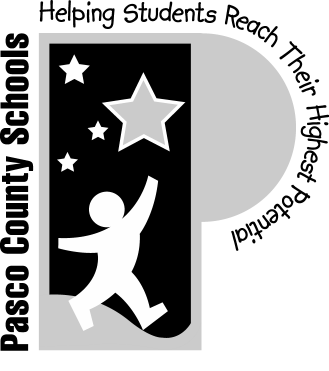 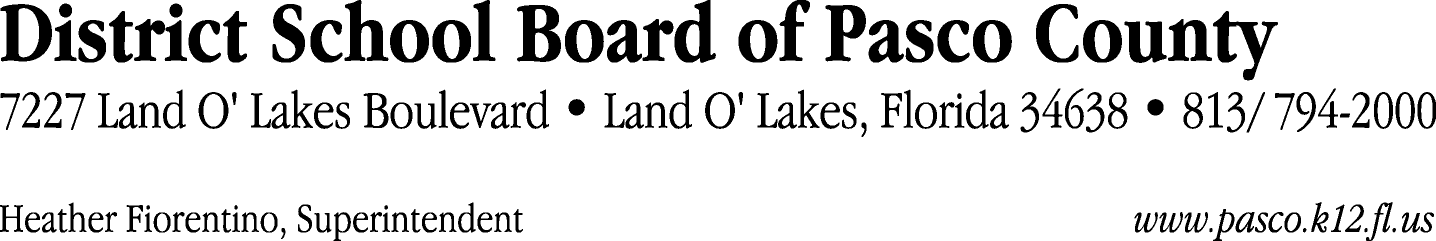 Finance Services Department813/ 794-2294	Fax:  813/ 794-2266727/ 774-2294	TDD:  813/ 794-2484352/ 524-2294						MEMORANDUMDate:	February 29, 2012To:	School Board Members	From:	Judith Zollo, Acting Director of Finance ServicesRe:	Attached Warrant List for March 6, 2012Please review the current computerized list. These totals include computer generated, handwritten and cancelled checks.Warrant numbers 839008 through 839013	596,342.27Amounts disbursed in Fund 715	437,528.93Amounts disbursed in Fund 110	133,813.54Amounts disbursed in Fund 410	7,855.57Amounts disbursed in Fund 421	10,619.65Amounts disbursed in Fund 921	3,325.23Amounts disbursed in Fund 130	57.84Amounts disbursed in Fund 140	609.39Amounts disbursed in Fund 422	2,097.53Amounts disbursed in Fund 424	3.39Amounts disbursed in Fund 425	20.64Amounts disbursed in Fund 432	28.92Amounts disbursed in Fund 434	77.04Amounts disbursed in Fund 711	138.80Amounts disbursed in Fund 713	72.34Amounts disbursed in Fund 714	28.92Amounts disbursed in Fund 792	26.06Amounts disbursed in Fund 795	38.48Confirmation of the approval of the March 6, 2012 warrants will be requested at the March 20, 2012 School Board meeting.